30.03Спортивный зал «Веселые старты»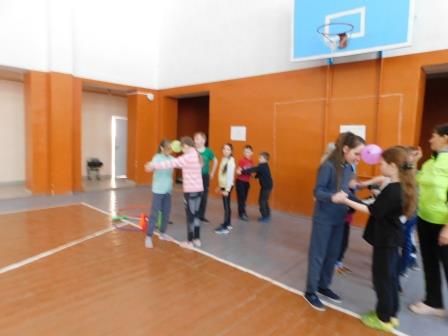 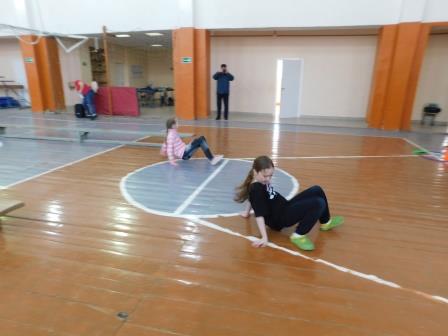 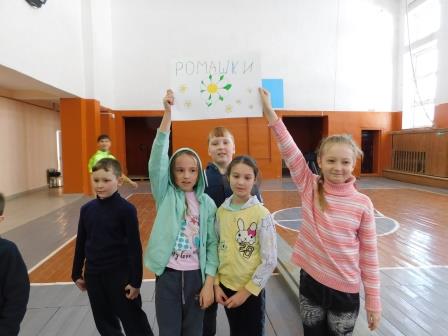 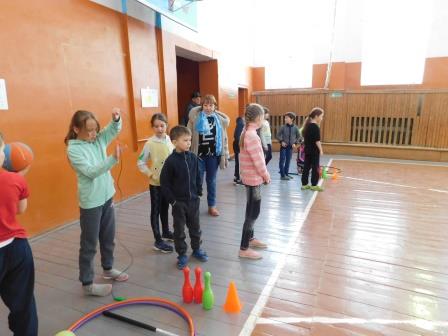 Конкурс «А вам слабо»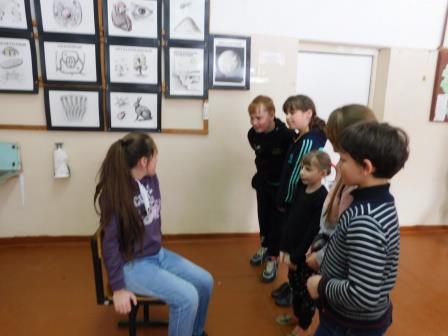 Библиотечный час Викторина 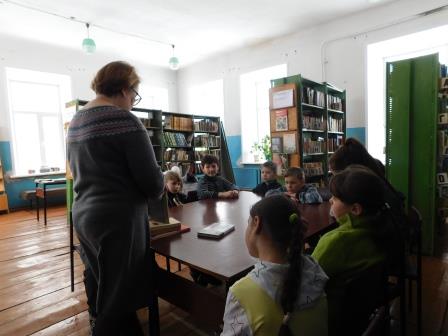 